MEET MISS CANTOR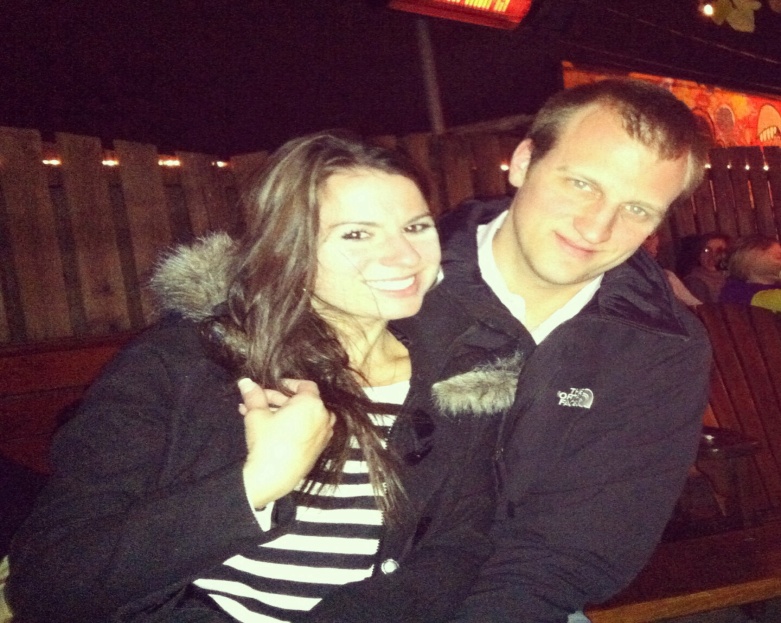 Hello my name is Leah Cantor.  I grew up here in Charlotte, NC. I am a graduate of Appalachian State University in Boone, NC. I received a bachelors of Science degree in Elementary Education in 2009. This will be my third year at Olde Providence teaching kindergarten. I am getting married in May of 2015 to my wonderful fiancé that I have been with for four years. We have a German Shepherd puppy named Nala that recently turned two in October. I enjoy reading, shopping, snowboarding, and spending time with my family and friends.